OŚWIADCZENIE WNIOSKODAWCY DOTYCZĄCE PRIORYTETU nr 3/składa Pracodawca, który ubiega się o środki na kształcenie ustawiczne w ramach priorytetu nr  3/Oświadczam/y w imieniu swoim lub podmiotu, który reprezentuję/my, że:                  na dzień złożenia wniosku zatrudniam cudzoziemców;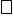      na dzień złożenia wniosku nie zatrudniam cudzoziemców, ale w ciągu 90 dni od podpisania umowy o dofinansowanie do kształcenia ustawicznego ze środków rezerwy KFS zobowiązuję się do zatrudnienia cudzoziemców.…………………………………..			                           ……………………………………………           /data/	                                                                                                 /podpis i pieczęć pracodawcy lub osoby uprawnionej do reprezentowania pracodawcy/